GRADIVO ZA 21. REDNO SEJO OBČINSKEGA SVETA, 26. 09. 2014SPREJEM SKLEPA O ZAČETKU PRIPRAVE OBČINSKEGA PROSTORSKEGA NAČRTA OBČINE LOŠKI POTOKV času po sprejetju Občinskega prostorskega načrta v letu 2010 je na občinsko upravo prišlo kar nekaj pobud za njegovo spremembo (cca 40). Tudi poskus sprejetja DAVKA NA NEPREMIČNINE je pokazal nekatere slabosti obstoječega OPN, ki v svojem nastajanju ni upošteval, da bo postal pravna podlaga za odmero davka. V teh štirih letih je tudi praksa pri posegih v prostor (pridobivanje gradbenih dovoljenj) pokazala kar nekaj pomanjkljivosti, ki bi jih bilo potrebno odstraniti.Na osnovi teh dejstev predlagam, da občinski svet sprejme naslednjaS K L E P A :Sprejme se sklep o začetku priprave Občinskega prostorskega načrta Loški Potok 1. V proračunu za leto 2014 in 2015 se zagotovijo sredstva za izvedbo Občinskega prostorskega načrta Loški Potok 1.Direktor občinske uprave:Viljem Vesel, uni. dipl. ing.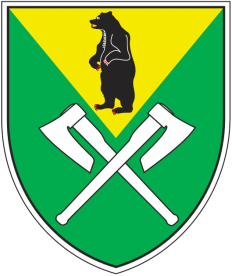 ESA: 173